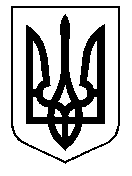 ТАЛЬНІВСЬКА РАЙОННА РАДАЧеркаської областіР  І  Ш  Е  Н  Н  Я01.12.2017                                                                                     № 19-1/VІІПро інформацію голови Тальнівської районної виборчої комісії щодо реєстрації депутатом районної ради Богомолової Ю.Д.Відповідно до статтей 43, 59 Закону України «Про місцеве самоврядування в Україні», статті 90 Закону України «Про місцеві вибори», частини 1 статті 5 Закону України «Про статус депутатів місцевих рад», заслухавши інформацію голови Тальнівської районної виборчої комісії Слободяник О.В. про реєстрацію депутата районної ради у багатомандатному виборчому окрузі, районна рада ВИРІШИЛА:1. Інформацію голови Тальнівської районної виборчої комісії Слободяник О.В. про реєстрацію депутата районної ради у багатомандатному виборчому окрузі взяти до відома.2. Взяти до відома:2.1 дострокове припинення повноважень депутата районної ради Скіченка Миколи Дмитровича у зв’язку з його смертю;2.2 реєстрацію  та визнання Богомолової Юлії Дмитрівни, обраною  депутатом Тальнівської районної ради в багатомандатному  виборчому окрузі від Тальнівської районної організації Радикальної партії Олега Ляшка, відповідно постанови Тальнівської районної виборчої комісії від 03.11.2017    № 16.Голова районної ради                                                                     В.Любомська